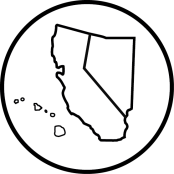 College Park Key Club Board MeetingCalifornia-Nevada-Hawaii DistrictKey Club InternationalMay 10, 2016Call to Order: 	3:09pm		  	Adjournment: 	4:00pm		Meeting led by			Charissa Tseng			Pledge of Allegiance		Peter Tolentino			Key Club Pledge 		Peter Tolentino			Introduction of Guests 		N/A				Quorum Present 	Yes	Attendance- 6 officersOld BusinessNew BusinessUpload Pictures to Google Drive > 2016/17 Business > PicturesDCM (Saturday May 21) at Relay for Life 12:00-4:00Brian in charge of popcorn/soda/ramenPierce in charge of lemonadeWelzoo is no moreMandatory OTC (June 5) at Ygnacio Valley Library from10am-3pmOpen FloorAdjournment: 4:00pmMinutes Approved by Club President 							Minutes Approved by Club Secretary 							Minutes Approved by Faculty Advisor 							Attendance Attendance for this Board meeting was completed by		Pierce Bargmann		.*This attendance sheet is used for present officers, Kiwanis, and guests only.OfficersPresident	Charissa TsengVice President 1	Peter TolentinoVice President 2	Amy NguyenSecretary	Pierce BargmannTreasurer	Mani Lopez News Editor 	Brian Choe